INDICAÇÃO Nº 997/2019Assunto: Solicita a execução de poda de árvore na Praça Frederico Junqueira, conforme especifica.Senhor Presidente:INDICO ao Sr. Prefeito Municipal, nos termos do Regimento Interno desta Casa de Leis, que se digne determinar ao setor competente da Administração, para execução URGENTE de poda das árvores na Praça Frederico Junqueira, conforme imagem, Bairro Vila Cassaro.Tal medida é de extrema necessidade, representando iminente perigo, além de deixar a praça bastante escura, com a presença de pessoas causando insegurança aos que por ali transitam ou residem.SALA DAS SESSÕES,  19 de junho de 2019.HIROSHI BANDO
Vereador – PP*Acompanha 01 (uma) foto.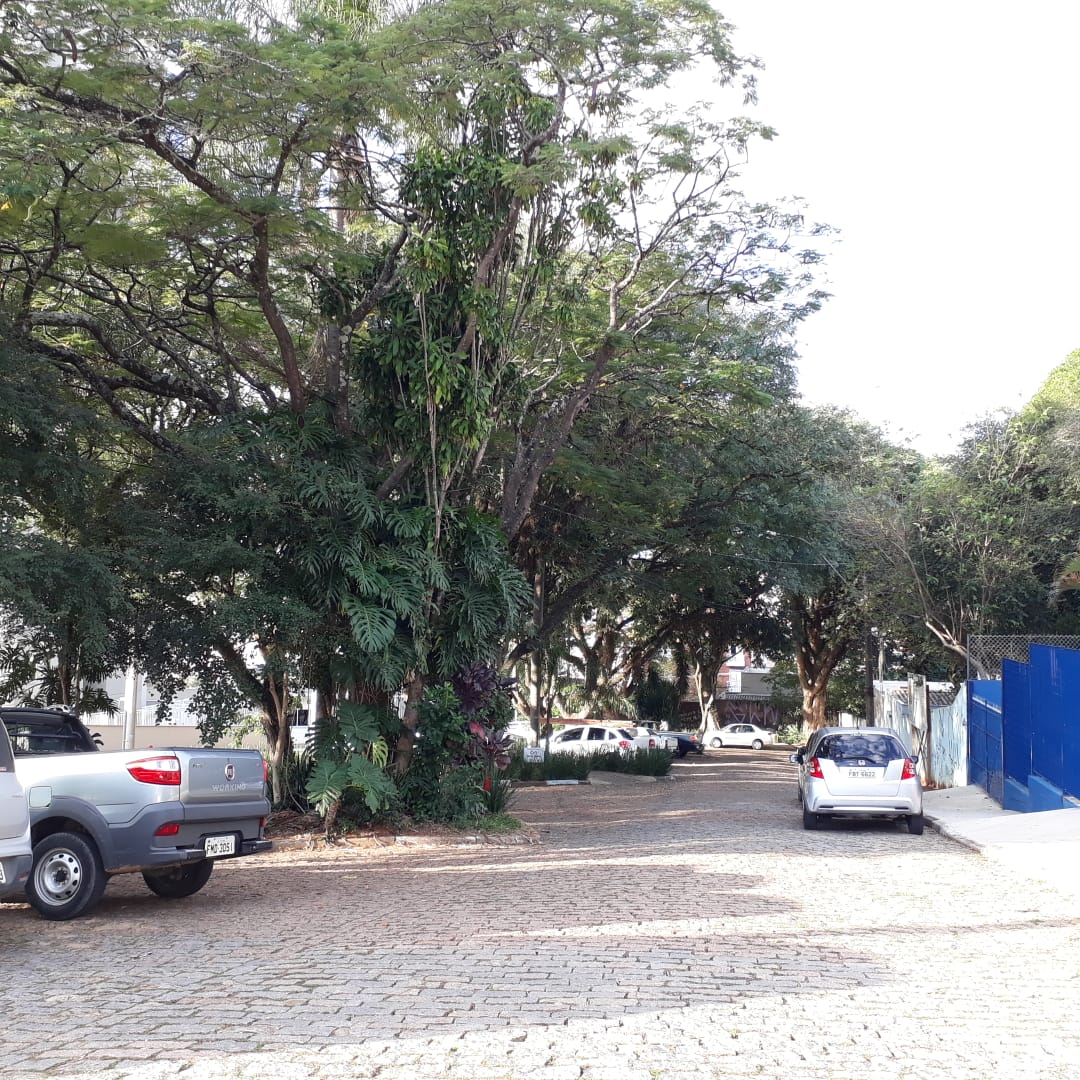 